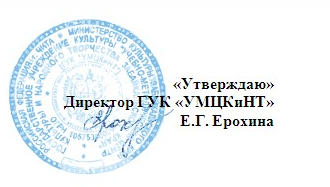 ПОЛОЖЕНИЕ о проведении VII Краевого заочного конкурса детского народного художественного творчества «Сундучок забайкальских традиций»I. Общие положенияУчредителями и организаторами конкурса детского народного художественного творчества «Сундучок забайкальских традиций» (далее Конкурс) является ГУК «Учебно-методический центр культуры и народного творчества Забайкальского края». Конкурс проводится с 11 января по 01 ноября 2024 г. Настоящее Положение устанавливает цели и задачи, определяет порядок организации, проведения и условия участия в конкурсе.II. Цель и задачи конкурсаКонкурс проводится с целью формирования положительного отношения к народному художественному творчеству и стимулирования творческой активности воспитанников образовательных учреждений дошкольного и младшего школьного возраста. Задачи конкурса:–  приобщение подрастающего поколения к народному художественному творчеству; – формирование познавательного интереса детей к разным формам деятельности в области народного художественного творчества;– активизация деятельности детей, ориентированной на личностную и творческую самореализацию;- выявление и поощрение талантливых детей, стимулирование их к изучению народной культуры.III. Условия и порядок проведения конкурса1.К участию в конкурсе приглашаются: - воспитанники ДОУ любого типа;- учащиеся ОУ любого типа (школ, лицеев, гимназий, и др.)- индивидуальные участники. Приглашаются участники в двух возрастных категориях:- от 4 до 7 лет;- от 7 до 14 лет.2.Конкурс проводится по следующим номинациям:Художественная:- рисунок на тему национальных сказок, былин, легенд и т.д.- рисунок с национальным колоритом.Декоративно-прикладное творчество:- поделки из пластического материала (пластилин, глина, соленое тесто и др.)- текстильные изделия (вышивка, тряпичная кукла, лоскутное шитье и др.)- поделки из природного материала (соломка, дерево, лоза и др.)Рисунки, поделки должны соответствовать Положению, то есть отражать национальные традиции народов Забайкалья!!!3. Критерии оценки:- содержательность, соответствие теме и номинации конкурса; - качество исполнения;- художественный уровень работы, соответствующий возрасту автора;- эстетичность;- самостоятельность работы.4. Требования к оформлению работ:Для оценивания конкурсных работ, рисунки, поделки должны быть присланы в формате фото (JPEG). В иных форматах работы для участия в конкурсе не рассматриваются.Тематика и их содержание должны соответствовать возрастным особенностям участников, быть доступными их восприятию, а также соответствовать целям и задачам конкурса.Каждый рисунок или поделка должны сопровождаться информационным листом участника, в котором представлена следующая информация:- название конкурса;- фамилия, имя, отчество автора работы;- возраст участника;- номинация конкурса;- название работы;- название, адрес, телефон и эл. адрес образовательного учреждения;- фамилия, имя, отчество руководителя (педагога).IV. Награждение победителейПодведение итогов конкурса осуществляется в течение месяца после окончания приема заявок, оформляется протоколом жюри и пересмотру не подлежит.По итогам конкурса победителям в каждой номинации, в каждой возрастной категории присваиваются места I, II, III степени и вручаются дипломы соответствующего образца, все участники конкурса получат диплом за участие (диплом отправляется участникам в электронном варианте).Фотографии работ, отобранные жюри, будут размещены на сайте ГУК «Учебно-методический центр культуры и народного творчества Забайкальского края».Заявку на участие во VII Краевом заочном конкурсе детского художественного творчества по форме (Приложение №1) необходимо направить до 01 ноября 2024 года на e-mail: ozntd-chita@yandex.ru.Организационный взнос за участие в конкурсе – 500 рублей вносится участниками конкурса перечислением на расчетный счет (с пометкой «Сундучок») или наличными в бухгалтерию ГУК «УМЦКиНТ Забайкальского края».Реквизиты для перечисления:ГУК «Учебно-методический центр культуры и народного творчества Забайкальского края»672007 ЗАБАЙКАЛЬСКИЙ КРАЙ, ГОРОД ЧИТА, УЛИЦА ЧКАЛОВА 120 ОГРН: 1057536000972ИНН: 7536057731 КПП: 753601001кор/с 40102810945370000063р/с 03224643760000009100Отделение Чита БАНКА РОССИИ//УФК по Забайкальскому краю (ГУК «УМЦКиНТ» л/с 20916Х26270)БИК банка 017601329КБК 00000000000000000130ОКТМО 76701000ОКВЭД 90.04.3и.о. директора Кузнецова Инна Германовна, на основании приказа Министерства культуры Забайкальского края № 120 л/с от 15.09.2023 г.Координатор конкурса:Филатова Алёна Валерьевна – заведующая Отделом традиционной культуры ГУК «УМЦКиНТ Забайкальского края»Контактный тел.: 8(3022)35-45-24; 8-914-473-04-46Приложение № 1ЗАЯВКА-АНКЕТАФИО участникаГод рожденияНоминация конкурсаПеречень работНаименование поселения, муниципальный районФИО руководителяКонтактный телефонАдрес электронной почты (куда будет направлен диплом)Название направляющей организации